Hole in the road.I have already advised on the start sheet that the motorway bridge surface (on the first loop) is in poor condition.But I have photographed a nasty little hole after you descend the motorway bridge and approach the Three Greyhounds Junction– at what could be speed. If it is wet it looks like a puddle – I plan/hope to be able to have a marshal with a flag there but please be aware. Thank You.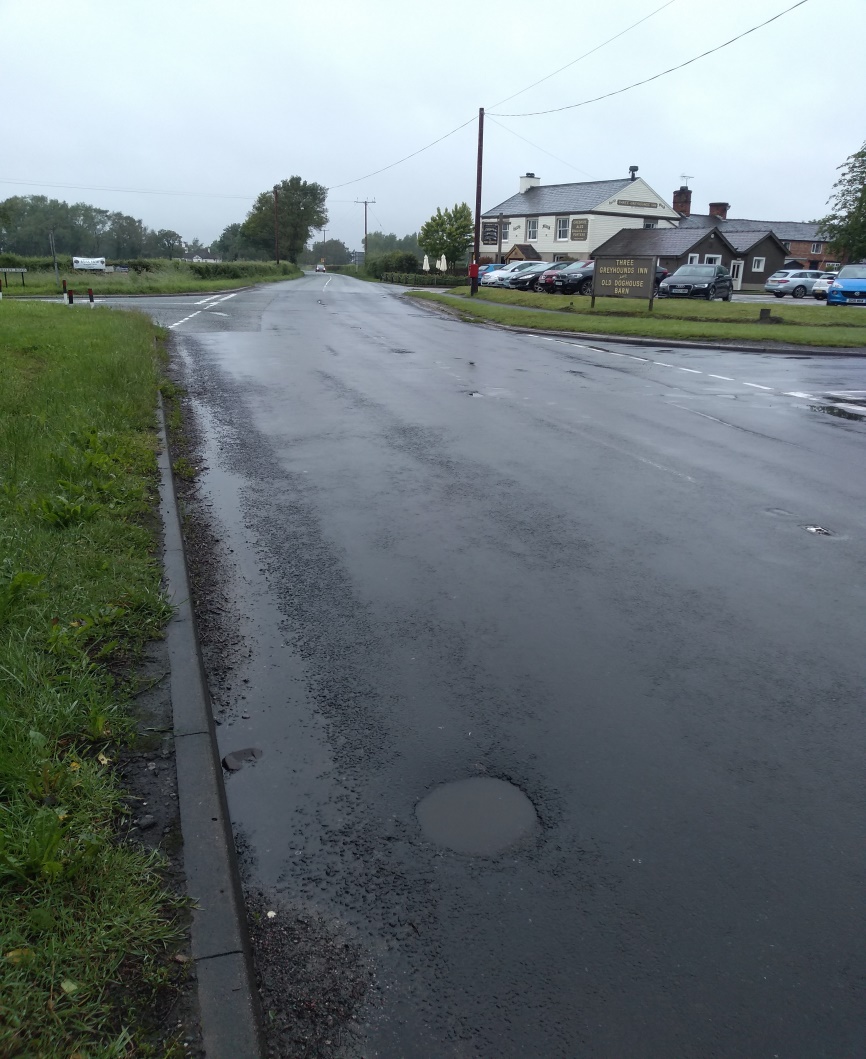 